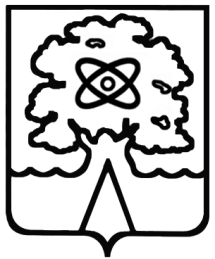 Администрация города Дубны Московской областиУправление народного образованияМуниципальное бюджетное  общеобразовательное учреждение«Средняя общеобразовательная школа № 2г. Дубны Московской области»(школа № 2)_____________________________________________________График консультаций учащихся 9 класса по подготовке к ОГЭ 2022ФИО учителяПредметДень неделиВремяЧеркунова Л.О.математикавторник15.50 Гребенцова Т.Врусский языксреда  15.10 Иванова М.Вобществознаниепятница15.10 Елисеева Л.В.информатикавторник15.10Швалева Т.В..английский языквторник15.50 Воропай А.АхимияСреда 15.10Казымова Л.НГеографиясреда15.50